DENEY 1Data Link Layer  Ethernet MessagingVeri Bağlantı Katmanı Ethernet MesajlaşmasıAmaç 			: Temel Ethernet mesaj transferini incelemek ve sonuçları gözlemlemek.Temel Tanım 	: Bu deney kullanıcı tanımlı  protokol ile Ethernet mesajlarını incelenmesi için  hazırlanmıştır.  MDDL ve GUI aracılığı ile öğrenciler Ethernet mesajlarının nasıl transfer edildiğini öğrenebilirler.Deney Topolojisi: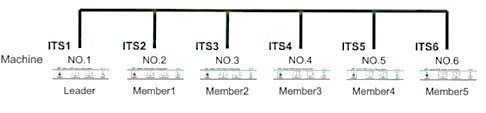 Şekil  1 Deney TopolojisiTeknik Bilgi Ethernet FrameAşağıda  Şekil 2 de Dix ve IEEE 802.3 Ethernet frame biçimleri gözükmektedir. Şekil 3 de Fiziksel katman düzeyinde eklenen başlık (Preamble) ve CRC  daha ayrıntılı gözükmektedir. Şekil 4 de Maksimum ve minimum büyüklükler gözükmektedir. 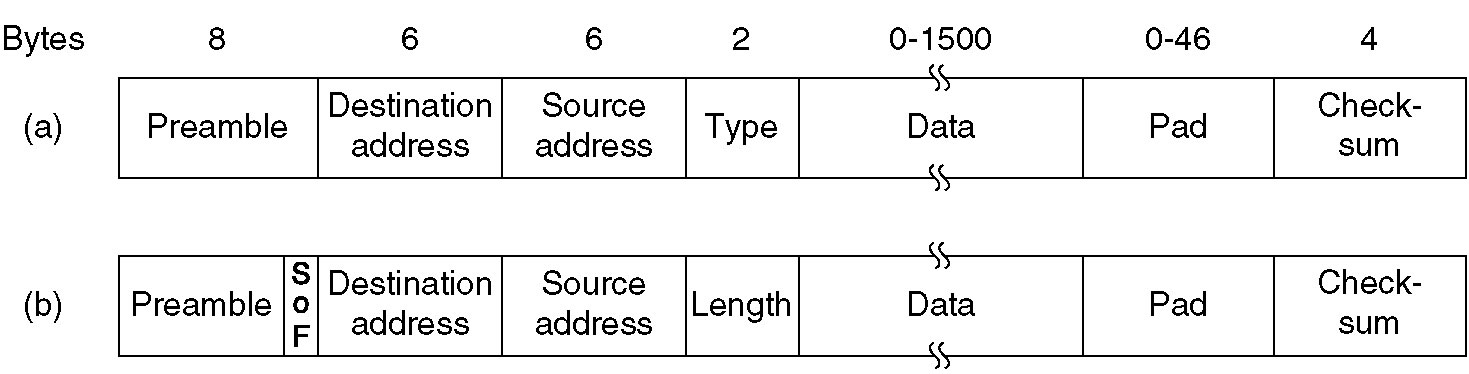 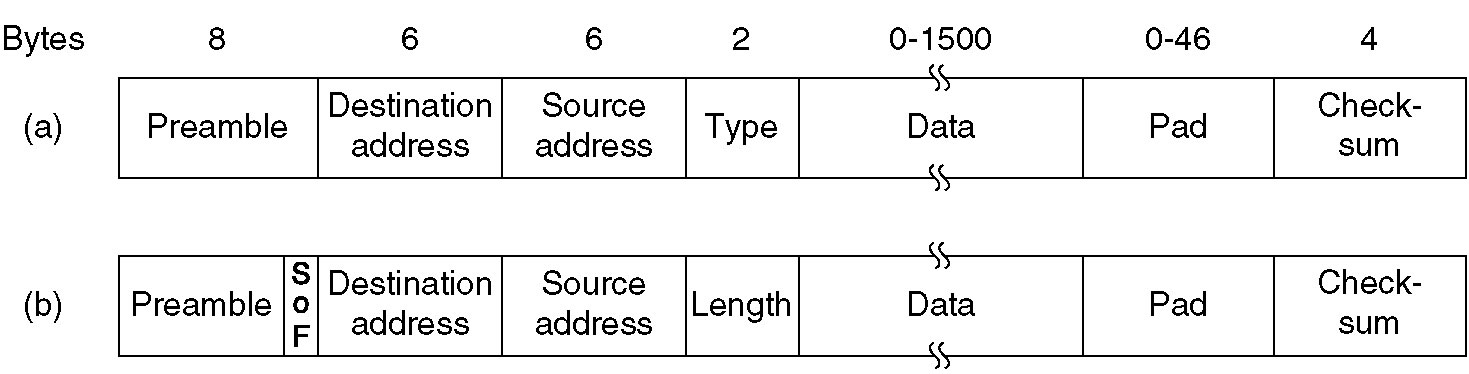 Şekil  2 (a) DIX Ethernet ,  (b) IEEE 802.3.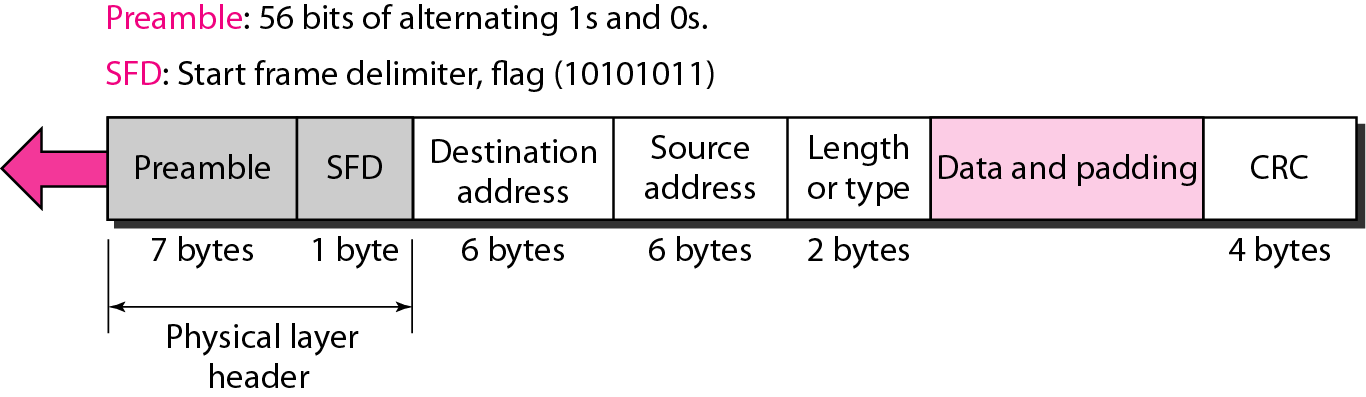 Şekil  3 802.3 MAC frame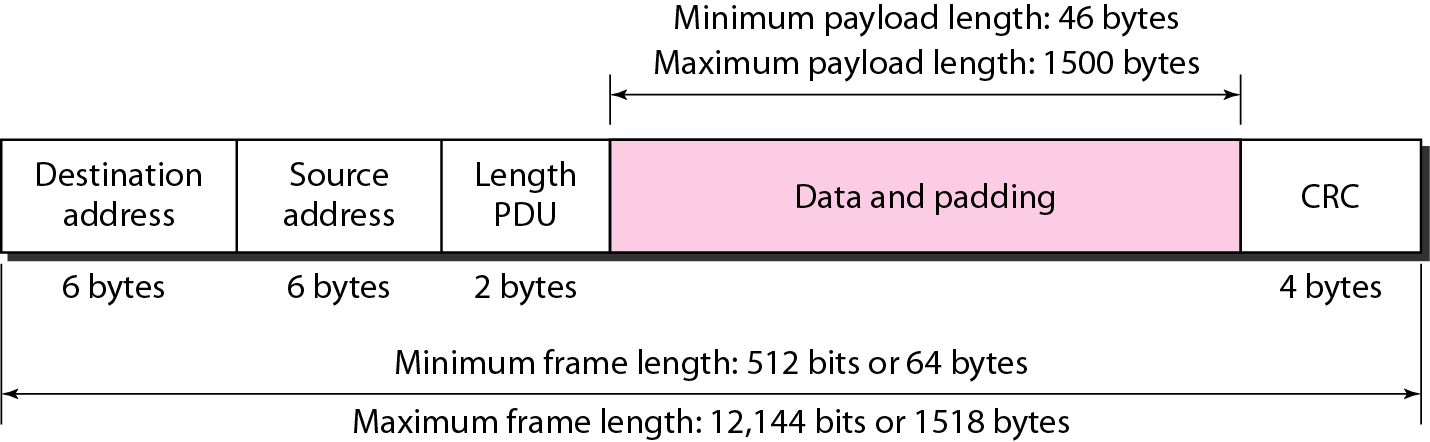 Şekil  4 Maksimum/Minimum  Frame büyüklüğüPreamble:8 bytes lık  10101010  paterne sahip bilgi alıcı ve gönderen arasındaki saat senkrinizasyonu için kullanılır. Sonraki bölümlerde ayrıntılı anlatılmıştır. IEEE 802.3 için, 8. Byte  farklıdır frame başlangıcını verir (10101011)Addresses: 6 bytes (ayrıntılı anlatılmıştır.)Type (DIX)payload (data) field  alanında ne tip ağ katan protokolu kullanıldığı belirtilir.  Genellikle IP  diğerleri de olabilir. (IP (0800), Novell IPX (8137) and AppleTalk (809B), ARP (0806) )Tek makinede çoku ağ katmanı protokollerine izin verir Değeri 0600h den başlar (=1536 in decimal)Uzunluk (IEEE 802.3): data field. Içindeki byte miktarı Maximum 1500 bytes (= 05DCh)CRC:  Alıcı tarafından control edilip yanlışlık varsa frame atlır discarded CRC-32Data: Üst katman protokoller tarafından kapsüllenmiş bilgiPad:  Min Veri boyunun minimum data length = 46 bytes olması için eklenen 0 larßMAC adresleri6 bytes = 48 bitsAğ kartınını içine yazılmışlardır. Soldan İlk 3 byte (24 bit) üreticiyi temsil eder. Cisco 00-00-0C, 3Com 02-60-8C ve son 3 byte üretici tarafından eşsiz şekilde üretilmelidir. Hedef MAC adresleri: Unicast:  Soldan 2. second digit cift ise  tek alıcı  Multicast: Soldan 2. second digit tek ise ( bir grup alıcı) Broadcast (HEPSİ BİR) (all stations receive the frame)Kaynak adresi her zaman unicast şeklinde olur İkili Verinin Gönderilmesi ve SenkronizasyonAlıcının elinde bir frekans ve faz bilgisinin, gelen bilgileri doğru şekilde almak için  olması gerekir. Senkron olarak gönderilen bilgiler daha ustun olduğu düşünülür, fakat bu gönderenin saat bilgisinin veri ile birlikte gönderilmesini gerektirir. Bu şekilde alıcı gelen bilginin orta noktasının ne olduğunu anlayacaktır. Bu saati darbelerini taşıyan ikinci bir kablo gerektirecekti, kullanılan teknik ile saat sinyali ve gönderilecek veri birleştirilerek birleşen sinyal alıcıya gönderilir. Bu Manchester kodlama olarak bilinir ve bit oranını iki katı hızla çalışan saat sinyali kullanılır. Standart Ethernet için bu 20MHz şekil 1 de olduğu gibi gösterilir.  Veri bilgisi saat sinyali ile XOR işlemine sokulur. Sonuç kod şu şekilde oluşacaktır.	Yükselen kenar 0, düşen kenar 1Şekil  5Alıcının her zaman için kenarları algılama avantajı olacaktır, bu şekilde saat darbelerini çok iyi bir şekilde ayırt edebilir. Gelen sinyalin, çıkarılan sinyalin saat darbeleri ile yerel saat darbesi karşılaştırılır (XOR). ‘FARK’ ile osilator tekrardan ayarlanır. Oldukça güvenilir çalışmaktadır. Gelen bilgi daha doğru bir şekilde  orta bitler örneklenerek bu saat darbelerini kullanıp okuma yapılır. Eğer Manchester kodlama uygulanmasaydı, yanyana 0 veya 1 lerden oluşan bilginin anlaşılması  nerede başlayıp bittiğini bilinemeyeceğinden zor olurdu. Bu sebeple Ethernette bir bilgi gönderilmeden önce 7 byte lık aşağıdaki bilgi gönderilir10101010 10101010 10101010 10101010 10101010 10101010 10101011 (SDF start of Frame Deliminator)Deneyin YapılışıŞekil 1 de verilen Topolojinin gerçekleştirilmesi (deneye katılan kişilerin sayısı kadar bağlantı yapılabilir) Şekil 5 deki gibi devreyi HUBOX üzerinden hazırlayınız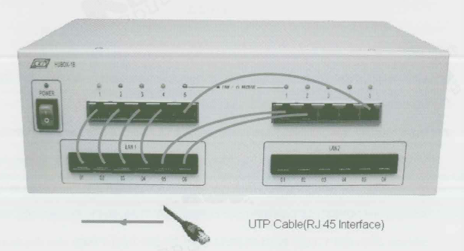 Şekil  6 Deney bağlantısıTüm Deney yapan ve Deney üyeleri  XC.BAT çalıştırılır. Uygulama çalıştırılırNetwork Message Browser açılıp Listening On Konumuna getirilirDENEY LideriNetwork Message Sender açılır. FF: FF: FF: FF: FF: FF hedef MAC adres  kısmına yazılır. Type kutusuna A0:01 yazılır.Hangi deney üyesine mesaj göndermek isterseniz. Onun bilgisini DATA kısmına yazıp  SEND tuşuna basınızDeney ÜyeleriFrame geldiğinde detaylarına bakınız. Size mesaj atan (Deneyi Lider kişinin) MAC adresini yazın ve A0:02 veya A0:03 kısmını Type bölümüne yazıp mesajı  gönderin. Örenk bir gösterim Şekil 7 de vardır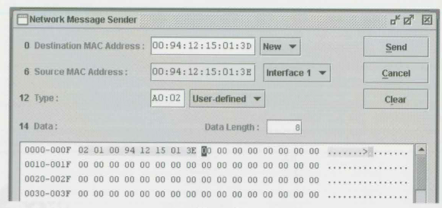 Şekil  7 Örnek GösterimMDDL ile CEVAPLAR YAZMAKDeney lideri ve üyeleri Network Message Browser pencersini açıp  Listening on şeceneğini aktif yapınızDeney Lideri :MDDL editörü MDDL Reactor Paneli, Reactor Menusndan seçerek açınızLoad butonuna basınız ve c:\X\Tutorial\EX02 içinde bulunan BCastRequest.mddl  dosyasını seçiniz. Upld butonuna basınız. 5 sanşye aralarla ITS cihazınız broadcast mesajlar göndermelidir.Üyeler: MDDL editörü MDDL Reactor Paneli, Reactor Menusndan seçerek açınızLoad butonuna basınız c:\X\Tutorial\EX02 içinde bulunan AutoResponserFormat2.mddl modulunu yukleyınız  Şekil 8 de gösterildiği gibi IF yönergesinin içine makinanın numarasını yazıp Upld dugmasına basınız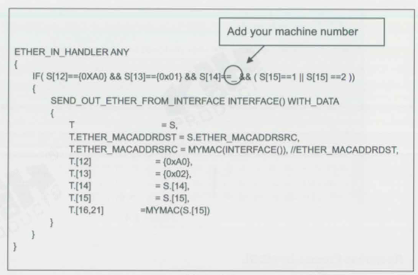 Şekil  8 Makine numarası yazılacak yerTartışmalar ve Sorular1) Aşağıdaki hedef adresleri tanımlayınız a.  4A:30:10:21:10:1A               b.  47:20:1B:2E:08:EE 	c.  FF:FF:FF:FF:FF:FF2) Basit bir program hazırlayarak girilen mac adresin tipini çıkaran programı hazırlayınız.3) Bu deneyde gönderilen mesejların hedefine ulaşmaları anlamında güvenilirliği var mıdır? Neden? 4) Kendi cümlelerinizle bu deneyin bir özetini yapınız (en fazla 200 kelime)5) Kendi cümlelerinizle Type alanı ne işe yaramaktadır.6) Tum adımların Ekran çıktılarını tarih bilgisi ile birlikte ekleyiniz.DENEY 2MAC ADDRESS Discovery MAC Adresi BulunmasıAmaç 	:Basit bir MDDL kod hazırlayabilme,  elle yapılan deneyle kıyaslama , ARP protokolü hakkında bilgi edinmeTemel Tanım 	:  Ağ iletişiminin temel mekanizması hakkında bilgi edinme,  istek ve cevap. Request Response/ReplyDeney Topolojisi:ŞEKİL 1  Deney ŞekliTeknik Bilgi Standart Dışı ProtokolBasit standart olmayan bir iletişim protokolü ITS arabirimlerinin MAC adreslerini öğrenmek için tanımlanmıştır. Bu protokolün 2 tipi vardır: birisi MAC adres isteği (0xA001)  diğeri ise MAC adres cevabıdır (0xA002 veya 0xA003) ilk önce öğrenci MAC   adresini öğrenmek istediği ITS  arabirim için istek gönderir. ITS arabirim makine numarası eşi ve iTS arabirim numarasıdır.  Yukarıdaki isteklerden birisini alan öğrenci cevap olarak Format 1 veya Format 2 yi cevaplamak için seçer. Şekil 2 de MAC adresi istek ve cevap formatları gözükmektedir.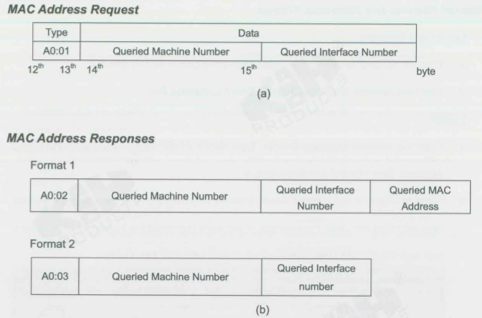 ŞEKİL 2 Mac Adres istek ve CevaplarıArp ProtokoluDeney ProsedürüŞekil 3 deki  HUBOX konfigürasyonunu gerçekleştiriniz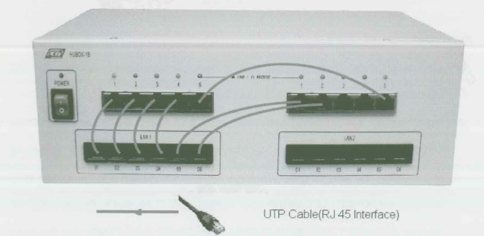 ŞEKİL 3 HUBOX konfigurasyonuELLE istek ve cevap alıp göndermek Deney Lideri ve Üyesi XC.BAT dosyası ile KCodes Network Explorer ITS için açılırNetwork Message Browser açılıp, Listening On seçilir.Deney LideriNetwork Message Sender  açılır. FF:FF:FF:FF:FF:FF  Destination MAC  Address kısmına, A0:01 Type kısmına yazılır.Şekil 2.a ya dikkat ederek Hangi üyeye ve arabirime istek göndermek istenildiği belirlenip DATA kısmına gerekli veri yazılır. Ornek olarak  eğer Uye1 in arabirim 1 ine mesaj göndermek istersek 02:01 bilgisini DATA kısmına yazmak gerekir. 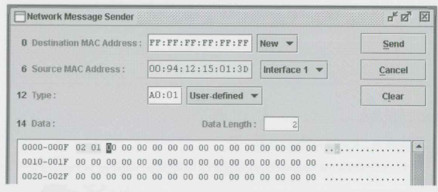 ŞEKİL 4 Ornek GosterimÜyeler  Frame geldiğinde detaylara bakınız. Eğer Frame içindeki ITS numarası sizin numaranızsa Network Message Sender ı açınızDeney Liderinin MAC adresini  hedef (destination MAC address) a girin, A0:02 veya A0:03 ı tip olarak Type kısmına girin. Ornek olarak MAC adresi 00:94:12:15:01:3E olan üye  tip olarak A0:02 yi seçmişse cevap olarak Şekil 5 deki gibi bir mesaj hazırlaması gerekirdi.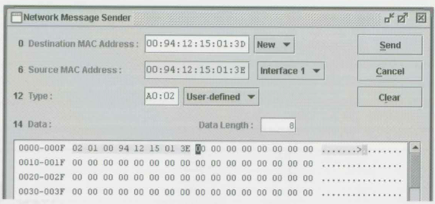 ŞEKİL 5 Ornek Cevap0011000011110011